                                                  INDICAÇÃO Nº 1570/2021 Assunto: Solicita limpeza de mato, manutenção e pintura dos brinquedos de parque infantil e academia ao ar livre do Porto Seguro.Senhor Presidente,INDICO ao Sr. Prefeito Municipal, nos termos do Regimento Interno desta Casa de Leis, que se digne V. Ex.ª determinar à Secretaria Obras e Serviços Públicos que execute a limpeza de mato, manutenção e pintura dos brinquedos do parque infantil e academia ao ar livre localizados na Avenida Lucilio Tobias – Porto Seguro, em frente a Escola Nazareth de Siqueira Rangel Barbosa, pois necessita de melhorias (fotos anexas).  		Tendo o exposto, espera-se que seja atendida brevemente.SALA DAS SESSÕES, 04 de outubro de 2021.LEILA BEDANIVereadora 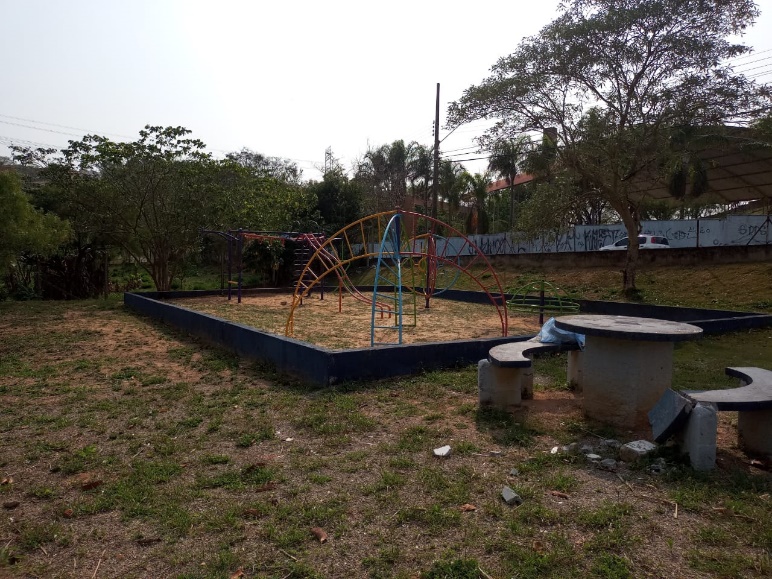 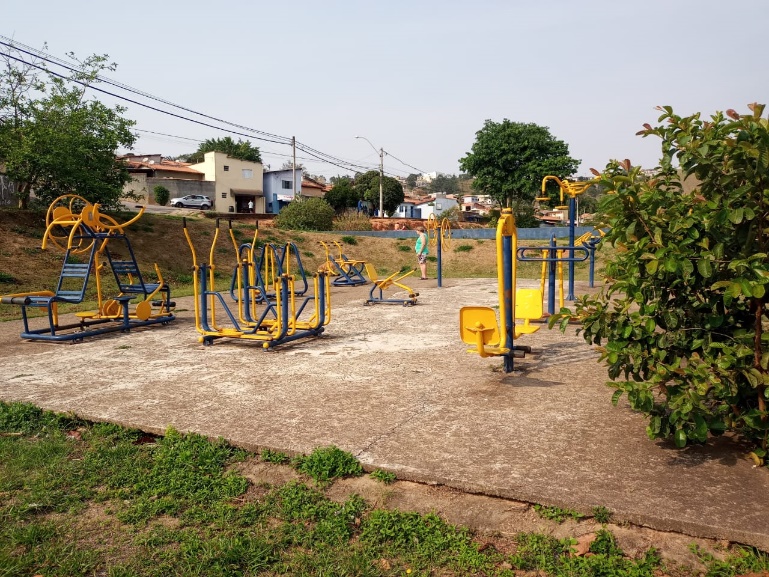 